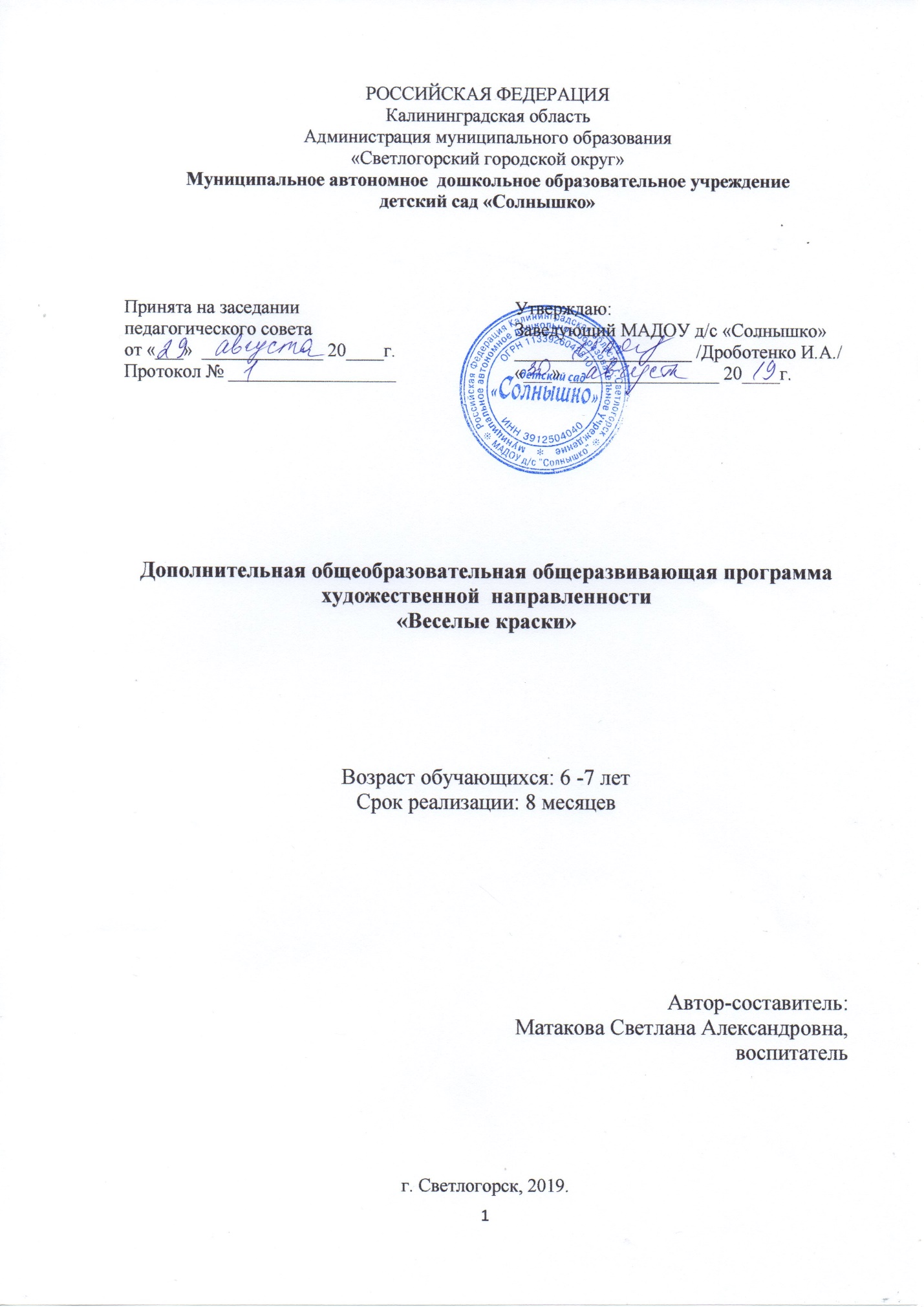 Пояснительная запискаДополнительная общеобразовательная общеразвивающая программа «Веселые краски» имеет художественную направленность. Программа разработана как общеразвивающая для дополнительного образования детей по художественно-творческому развитию.                                                     Изобразительное творчество является одним из древнейших направлений искусства. Каждый ребенок рождается художником. Нужно только помочь ему разбудить в себе творческие способности, открыть его сердце добру и красоте, помочь осознать свое место и назначение в этом прекрасном мире.Основной целью современной системы дополнительного образования является воспитание и развитие личности ребенка. Достижение этой цели невозможно без реализации задач изобразительного искусства. Изобразительное искусство располагает многообразием материалов и техник. Зачастую ребенку недостаточно привычных, традиционных способов и средств, чтобы выразить свои фантазии. Нетрадиционные техники изображения демонстрируют необычные сочетания материалов и инструментов и заключат в себе огромный потенциал для работы с дошкольниками по развитию воображения, творческого мышления и творческой активности.  Становление художественного образа у дошкольников происходит на основе практического интереса в развивающей деятельности. Занятия по данной программе направлены на реализацию базисных задач художественно-творческого развития детей. Рисование необычными материалами, оригинальными техниками позволяет детям ощутить незабываемые положительные эмоции. Нетрадиционное рисование доставляет детям множество положительных эмоций, раскрывает новые возможности использования хорошо знакомых им предметов в качестве художественных материалов, удивляет своей непредсказуемостью. Оригинальное рисование без кисточки и карандаша расковывает ребенка, позволяет почувствовать краски, их характер, настроение. Незаметно для себя дети учатся наблюдать, думать, фантазировать.Педагог должен пробудить в каждом ребенке веру в его творческие способности, индивидуальность, неповторимость, веру в то, что он пришел в этот мир творить добро и красоту, приносить людям радость.     Актуальность программы обусловлена тем, что происходит сближение содержания программы с требованиями жизни. В настоящее время возникает необходимость в новых подходах к преподаванию эстетических искусств, способных решать современные задачи творческого восприятия и развития личности в целом. Умение видеть и понимать красоту окружающего мира, способствует воспитанию культуры чувств, развитию художественно-эстетического вкуса, трудовой и творческой активности, воспитывает целеустремленность, усидчивость, чувство взаимопомощи, дает возможность творческой самореализации личности. Программа  направлена  на то, чтобы через искусство приобщить детей к творчеству. Дети знакомятся с разнообразием традиционных и нетрадиционных способов рисования, их особенностями, многообразием материалов, используемых в рисовании, учатся на основе полученных знаний создавать свои работы. Таким образом, развивается творческая личность, способная применять свои знания и умения в различных ситуациях.Образовательная деятельность по данной  программе направлена на:- формирование и развитие творческих способностей учащихся;-удовлетворение индивидуальных потребностей учащихся в интеллектуальном, художественно-эстетическом, нравственном и интеллектуальном развитии; - обеспечение духовно-нравственного, гражданско-патриотического, военно-патриотического, трудового воспитания учащихся;- выявление, развитие и поддержку талантливых учащихся, а также лиц, проявивших выдающиеся способности;- формирование общей культуры учащихся;Отличительные особенности программы. В системе работы используются как традиционные, так и нетрадиционные методы и способы развития детского художественного творчества. Используются самодельные инструменты, природные  и бросовые для нетрадиционного рисования. Нетрадиционное рисование доставляет детям множество положительных  эмоций, раскрывает возможность использования хорошо знакомых им бытовых предметов в  качестве оригинальных художественных материалов, удивляет своей непредсказуемостью.Адресат программы. Дополнительная общеобразовательная общеразвивающая программа «Веселые краски» предназначена для детей   6 -7 лет, посещающих МАДОУ д/с «Солнышко». Принимаются  все желающие, предварительное тестирование или отбор не проводится.  Срок освоения программы – 8 месяцев. На полное освоение программы требуется 34  часа.Форма обучения – очная. Особенности организации образовательного процесса. Набор детей в объединение – свободный. Программа кружка предусматривает  групповые, фронтальные формы работы с детьми. Состав группы 10-15 человек, состав группы постоянный.Режим занятий: общее количество часов в год – 34 часа. Продолжительность занятия – 25-30 минут. Недельная нагрузка на одну группу: 1 час. Занятие проводится 1 раз в неделю в помещении ИЗОстудии.В программе соблюдается преемственность с предыдущими знаниями и опытом детей и с последующим обучением. Методы обучения, используемые в работе, соответствуют возрастным особенностям детей.Реализация данной программы является конечным результатом, а также ступенью для перехода на другой уровень сложности.Педагогическая целесообразность. Из многолетнего опыта работы с детьми по развитию художественно творческих способностей в рисовании стало понятно, что стандартных наборов изобразительных материалов и способов передачи информации недостаточно для современных детей, так как уровень умственного развития и потенциал нового поколения стал намного выше. В связи с этим, нетрадиционные техники рисования дают толчок к развитию детского интеллекта, активизируют творческую активность детей, учат мыслить нестандартно. Важное условие развития ребенка – не только оригинальное задание, но и использование нетрадиционного бросового материала и нестандартных изотехнологий.Практическая значимость программы. Нетрадиционный подход к выполнению изображения дает толчок развитию детского интеллекта, подталкивает творческую активность ребенка, учит нестандартно мыслить. Возникают новые идеи, связанные с комбинациями разных материалов, ребенок начинает экспериментировать, творить. Рисование нетрадиционными способами, увлекательная, завораживающая  деятельность. Это огромная возможность для детей думать, пробовать, искать, экспериментировать, а самое главное, самовыражаться. Нетрадиционные техники рисования –это толчок к развитию воображения, проявлению самостоятельности, инициативы, выражения индивидуальности.Ведущие теоретические идеи.  - В современной педагогической литературе сущность художественного воспитания понимается, как формирование эстетического отношения посредством развития умения понимать и создавать художественные образы. Человек будущего должен быть созидателен, личностью с развитым чувством и активным творческим началом. Развитие творчества - это один из «мостиков», ведущих к развитию художественных способностей. - Через искусство и ознакомление с окружающим миром направить творческий потенциал ребенка на осознание собственной эстетической и художественной деятельности. Развитие творческих способностей детей (в первую очередь способности к реализации замыслов посредством использования изобразительных средств изображения), развитие пространственного мышления, тактильной памяти, мелкой моторики, воспитание художественного вкуса. Цель и задачи реализации программыЦель дополнительной общеобразовательной общеразвивающей программы: развитие художественно-творческих способностей детей 6-7 лет средствами традиционного и нетрадиционного рисования.Задачи программы ОБУЧАЮЩИЕ:1. Формирование художественного мировосприятия.2. Обогащение словарного запаса художественными терминами.3. Формирование навыков обращения с изобразительным материалом: - изучение свойств различных  изобразительных  материалов;- овладение техническими приемами работы с различными материалами.4. Знакомство  детей с нетрадиционными методами и приемами рисования и аппликации.5.    Формирование художественной грамотности:- ознакомление с культурой цвета, свойствами цвета и цветовых отношений (теплый/холодный, светлый/темный);- изучение  композиции (однофигурной, многофигурной, орнаментальной);-обучение предметному рисованию;- обучение рисованию по представлению (на основе накопленных знаний и опыта) и создание самостоятельных изобразительных работ творческого характера. 6. Научить детей с удовольствием мастерить, рисовать, работать с любым подручным материалом, делать своими руками симпатичные поделки так, чтобы и процесс и результат приносили радость и удовлетворение.РАЗВИВАЮЩИЕ:1. Развитие познавательной активности.2. Развитие эстетической восприимчивости. ВОСПИТАТЕЛЬНЫЕ:1. Воспитание художественного вкуса.2. Воспитание интереса к художественной деятельности.3. Воспитание  умения действовать совместно. Учить видеть конечный результат своих трудов, понимать и ценить вклад каждого участника в общее дело.ПРИНЦИПЫ ПОСТРОЕНИЯ ПРОГРАММЫОт простого к сложному.Доступность.Системность знаний.Научность.Воспитывающая и развивающая направленность.Всесторонность, гармоничность.Активность и самостоятельность.Учет возрастных и индивидуальных особенностей.Возрастные  особенности контингента детейРебенок подготовительной группы совершенствует технические навыки и умения в различных видах искусств.  Взрослый организует совместную работу, координирует действия ребенка, направляет его на поиск наиболее удачного решения в выборе способа изображения. В этом возрасте закрепляются  и совершенствуются представления, а также умения и навыки изображения, украшения. Развиваются самостоятельность, инициативность, умение создавать выразительный образ, передавать свое отношение к изображаемому, использовать полученные знания об искусстве. В изображении предметного мира ребенок передает как общие, типичные, так и характерные, индивидуальные признаки предметов и живых объектов. ФОРМЫ  РАБОТЫ1. Практические и теоретические занятия, в т. ч. беседы об изобразительном искусстве, художниках, рассматривание художественных альбомов.2. Выставка текущих работ по группам (еженедельно), тематические выставки в холле.3. Посещение музеев, художественных  выставок, выставок детских работ из других групп  и учреждений. Занятие проводится один раз в неделю по подгруппам, т. е. с небольшим количеством детей.Планируемые результаты освоения программыГлавные задачи в работе с детьми подготовительной группы  - развить навыки целостного видения объекта и предметного рисования, научить грамотно строить многофигурную композицию, разграничивать целое и частное, правильно оценивать цветовую гамму, пользоваться палитрой (создавать сложные цвета из простых), предавать движение, употреблять основные художественные термины (названия материалов, техник и технологий художественного искусства, его видов и жанров). Показатели развития: - ребенок может сравнивать и различать характерные особенности образа, выполненного художником, скульптором, дизайнером;- способен передавать линией, цветом, формой характер образа;- разбирается в жанрах искусства (портрет, пейзаж, натюрморт);- может находить связь между выразительностью образа и выбором техник исполнения, изобразительных материалов. Формы подведения итогов реализации дополнительной образовательной программыФормой подведения итогов реализации программы дополнительного образования  кружка по изодеятельности «Веселые краски» является:  Организация ежемесячных выставок детских работ для родителей.Тематические выставки в ДОУ.Участие в городских и выставках и конкурсах в течение года.Творческий отчет руководителя кружка.Участие в творческих дистанционных конкурсах различного уровня.Организационно-педагогические условия реализации дополнительной общеобразовательной общеразвивающей программыОбразовательный процесс осуществляется на основе учебного плана, рабочей программы и регламентируется расписанием занятий. В качестве нормативно-правовых оснований проектирования данной программы выступает Федеральный закон Российской Федерации от 29.12.2012 г. №273-ФЗ «Об образовании в Российской Федерации», Приказ Минпросвещения России от 09.11.2018 N 196 "Об утверждении Порядка организации и осуществления образовательной деятельности по дополнительным общеобразовательным программам".Материально-техническое обеспечение программы1) учебный кабинет (изостудия), удовлетворяющий санитарно – гигиеническим требованиям для занятий группы 10 – 15 человек (столы, стулья, магнитный экран, мольберт); 2) технические средства обучения: ноутбук, мультимедийный проектор,  принтер цветной, сканер;  3) учебно-практическое оборудование: Учебный план Содержание программыХудожественно-эстетическое развитие предполагает развитие предпосылок ценностно-смыслового восприятия и понимания произведений искусства (словесного, музыкального, изобразительного),   мира природы; становления эстетического отношения к окружающему миру; формирование элементарных представлений   о видах искусства, реализацию самостоятельной творческой деятельности детей – изобразительной, конструктивно-модельной, музыкальной.Программа «Веселые краски» предусматривает обучение детей разным видам изобразительной деятельности: рисованию, аппликации, нетрадиционным методам и приемам изображения. Дети знакомятся с предметами и явлениями, которые им предстоит изображать, обучаются способам изображения. Далее происходит закрепление навыков и умений изобразительной деятельности. Дети сами выбирают тот или иной вариант изображения и вносят в него изменения. Такой способ организации занятий способствует развитию творческих способностей и самостоятельности.Изобразительная деятельность с применением нетрадиционных материалов и техник способствует развитию у ребенка:- мелкой моторики рук и тактильного восприятия;- пространственной ориентировки на листе бумаги, глазомера и зрительного восприятия, внимания и усидчивости; - изобразительных навыков и умений, наблюдательности, эстетического восприятия, эмоциональной отзывчивости;- в процессе такой деятельности у дошкольника формируются навыки контроля и самоконтроля.На занятиях изобразительной деятельностью ребята получают информацию о разнообразии окружающего мира, уточняют свои представления  о цвете, форме и размере предметов и их частей. Дети с удовольствием выполняют задания по изобразительной деятельности с использованием нетрадиционных материалов и техник, ведь эти задания им по силам.ВЗАИМОДЕЙСТВИЕ  С ПЕДАГОГАМИВ течение всего учебного года воспитателям предлагаются варианты игр и упражнений (в рамках индивидуальной и подгрупповой работы и самостоятельной деятельности), во время которых дети могут отработать технику и приемы, с которыми они познакомились на предыдущих занятиях, а также даются рекомендации по поводу «наблюдений»,  осуществляемых во время прогулок, и  оформления окружающей среды (подбор художественной литературы, игрушек, репродукций, находящихся в свободном доступе).ВЗАИМОДЕЙСТВИЕ С РОДИТЕЛЯМИРабота с родителями проводится в течение всего учебного года и включает в себя следующие мероприятия:1. Выступления на родительских собраниях по наиболее актуальным темам («Особенности занятий художественно-изобразительной деятельностью с дошкольниками»,  «Обустройство места для рисования  дома   и  помощь родителей»,  «Совместное творчество детей и родителей», «Результаты, достигнутые за год в  сфере художественно-продуктивной деятельности»).2. Индивидуальные консультации и беседы.3. Открытые занятия.4. Выставки детских работ.Календарный учебный графикСписок литературыНормативные правовые акты1. Федеральный закон «Об образовании в Российской Федерации» от 29.12.2012 № 273-ФЗ;2. Указ Президента Российской Федерации «О мерах по реализации государственной политики в области образования и науки» от 07.05.2012 № 599;3. Указ Президента Российской Федерации «О мероприятиях по реализации государственной социальной политики» от 07.05.2012 № 597;                     4. Приказ Минпросвещения России от 09.11.2018 N 196 "Об утверждении Порядка организации и осуществления образовательной деятельности по дополнительным общеобразовательным программам";5. Постановление Главного государственного санитарного врача РФ от 04.07.2014 N 41 «Об утверждении СанПиН 2.4.4.3172-14 «Санитарно-эпидемиологические требования к устройству, содержанию и организации режима работы образовательных организаций дополнительного образования детей».Список литературы1.  Программа  художественно-эстетического развития дошкольников «Цвет творчества» Н.В.Дубровской. СПб.: Детство-Пресс, 2010;2. Дубровская Н.В. Приглашение к творчеству. – С.-Пб.: «Детство Пресс», 2004;3. Дубровская Н. В. Приглашение к творчеству: Обучение дошкольников технике аппликации и коллажа: Методическое пособие. – СПб.: «ДЕТСТВО-ПРЕСС», 2002;4. Дубровская Н. В. Игры с цветом. Знакомство дошкольников 5 – 7 лет с основами цветоведения: Метод. пособие. – СПб.:  «Детство – Пресс», 2005Вербицкий И. А. Конструирование из поролона. Детские маски. – СПб.: ДЕТСТВО – ПРЕСС, 2007;5.Дрезнина М. Г., Куревина О. А. Навстречу друг другу (Программа совместной художественно-творческой деятельности педагогов, родителей и детей старшего дошкольного и младшего школьного возраста) – М., ЛИНКА-ПРЕСС, 2007;6.Курочкина Н. А. О портретной живописи – детям. – СПб.: ДЕТСТВО-ПРЕСС, 2008;7.Малик О. А. Занятия по аппликации: развиваем самостоятельность дошкольников. – М.: ТЦ Сфера, 2009;8.Мелик-Пашаев А. Ребенок любит рисовать: Как способствовать художественному развитию детей. – М.: Чистые пруды, 2007;9.Нищева Н. В. Разноцветные сказки: Цикл занятий по развитию речи, формированию цветовосприятия и цветоразличения у детей дошкольного возраста: Уч. – методическое пособие-конспект/Худ. И. Ф. Дукк. Санкт-Петербург, «Детство – Пресс», 2001;10.Рузанова Ю. В. Развитие моторики рук дошкольников в нетрадиционной изобразительной деятельности: Техники выполнения работ, планирование, упражнения для физкультминуток. – СПб.: КАРО, 2007;11. Сунцова А. В. Изучаем пространство: лево – право, верх – низ, близко – далеко / А. В. Сунцова, С. В. Курдюкова. – М.: Эксмо, 2009;№ п/п Содержание стр. 1.Пояснительная записка 31.1. Цель и задачи реализации программы 62. Планируемые результаты освоения программы 73.Организационно-педагогические условия реализации дополнительной общеобразовательной общеразвивающей программы84. Учебный  план 105. Содержание 116. Календарный учебный график 14Список литературы Список литературы 15Картины, предметные картинки, альбомы игры, силуэтные фигурки, муляжи:1.«Мир искусства. Пейзаж». Альбом Е.В.Краснушкин. Москва,  «Мозаика-Синтез» 2011 г;2. «Большое искусство - маленьким. Знакомим с пейзажной живописью» Альбом Н.А.Курочкина Санкт-Петербург, « Детство-Пресс» 2008 г;3. «Большое искусство - маленьким. Знакомим с натюрмортом» АльбомН.А. Курочкина Санкт-Петербург, « Детство-Пресс» 2010 г;4. «Большое искусство — маленьким. Знакомим со сказочно-былинной живописью» Альбом Н.А. Курочкина Санкт-Петербург, «Детство-Пресс» 2010 г;5. «Дошкольникам об искусстве. Старший возраст» Альбом Т. И. ДороноваМосква, «Просвещение» 2003 г.Модели, сигнальные карточки, схемы-модели:-Конструирование( строительный материал, бумага, природный материал, бросовый материал)- Рисование - Лепка ( глина, тесто, пластилин)Мнемотаблицы, схемы – пиктограммы.Альбомы детских работ.Литература для детей:1. Энциклопедии.2. Детская художественная литература о художниках, скульпторах, природе, животных, труде людей, окружающей действительности  и др3. Картотеки пословиц, поговорок, песенок.Зона самостоятельной изобразительной деятельности.Книги для рассматривания;- по ознакомлению детей с декоративно-прикладным искусством; -раскраски с образцами на различные темы;-картотека тематических книжек-раскрасок.Альбомы для рассматривания «Городецкая игрушка», «Хохломская роспись»Иллюстративный материал по ознакомлению с творчеством русских художников и художников-иллюстраторов. Образцы из глины (игрушки, предметы народного промысла).Комплект изделий народных промыслов (Хохлома, Городец, Мезень, Дымка, Филимоново, Каргополь, Гжель)Схемы последовательного рисования предмета.Пооперационные карты, отражающие последовательность действий по созданию образа из бумаги и других материалов.Дидактические, развивающие и настольно-печатные игры.Оборудование для рисования, лепки, аппликации:Рамки и вкладыши тематические (деревянная рамка-основа и несколько вкладышей с изображением животных, фруктов, различных геометрических фигур и т.п.)Разные виды бумаги: обычная, картон, наждачная, копировальная, для акварели, разного цвета и формата.Альбом для рисования.Безопасные ножницы.Стаканчики (баночки) пластмассовые.Трафареты для рисования.Комплект детских штампов и печатей.Кисточка щетинная. Клей канцелярский.Карандаши цветные. Набор фломастеров.Краски гуашь (не менее 12 цветов).Краски акварельные (12 цветов).Мелки восковые, масляные, пастель.Пластилин.Доска для работы с пластилином.Мольберт.Графитные карандаши.Поролон.Клеенчатые салфетки, подставки.Название разделаКоличествочасовКоличествочасовКоличествочасовФормы подведения итоговНазвание разделаВсего Теория Практика Формы подведения итоговIОРАНЖЕВЫЙ ЦВЕТ ОСЕНИ 505Продукт деятельности (рисунок, поделка), выставка работIIЧТО НАМ ОСЕНЬ ПРИНЕСЛА404Продукт деятельности (рисунок, поделка), участие в украшении музыкального зала к празднику осени  IIIСКОРО ЗИМА404Продукт деятельности (рисунок, поделка), выставка работ IVБЕЛЫЙ ЦВЕТ ЗИМЫ606Продукт деятельности (рисунок, поделка), выставка работ VПОДАРКИ       СВОИМИ   РУКАМИ404Продукт деятельности (рисунок, поделка), выставка работ, подарки родителям, бабушкам VIЖДЕМ ВЕСНУ404Продукт деятельности (рисунок, поделка), выставка работ VIIНАШИ ТРАДИЦИИ4 04Продукт деятельности (рисунок, поделка), выставка работ VIIIЗЕЛЕНЫЙ ЦВЕТ ВЕСНЫ303Продукт деятельности (рисунок, поделка), выставка работВСЕГО часа часа часа часа Название раздела№ п/п                                                                                  Тема занятияКоличествочасовIОРАНЖЕВЫЙ ЦВЕТ ОСЕНИ «Воспоминание о лете» (восковые мелки, акварель)«Сосны на морском берегу» (гуашь) «Груша на блюде» (рисование с использованием манной крупы)«Аллея в осеннем парке» (гуашь)«Я хочу чтобы в парке было...» (восковые мелки)1  час1 час1 час1 час1 часIIЧТО НАМ ОСЕНЬ ПРИНЕСЛА«Индеец» (аппликация из природного материала)«Птичка-невеличка» (конструирование из бросового материала)«Царевна-лягушка» (аппликация из природного материала)«Жар-птица» (рисование с использованием листика-штампа) 1 час1 час1 час1 часIIIСКОРО ЗИМА«Осенний пейзаж» (монотипия, гуашь)«Гербарий» (аппликация из различных материалов)«Лягушка-путешественница» (аппликация, симметричное вырезывание)«Первый снег» (гуашь)1 час1 час1 час1 часIVБЕЛЫЙ ЦВЕТ ЗИМЫ«Зимний  пейзаж» (гуашь, манная крупа)«Ельник под снегом» (гуашь, аппликация)«Светлый Ангел Рождества» (аппликация, симметричное вырезывание)«Берёзовая роща» (гуашь, валик) «Белый медведь на льдине» (гуашь)  «Птицы зимой» (гуашь1 час1 час1 час1 час1 час1 часVПОДАРКИ       СВОИМИ   РУКАМИ«От всего сердца» (конструирование из бросового материала)«Ко дню Защитника Отечества: воздушный десант» (восковые мелки, акварель)«Подарок маме» (аппликация)«Тюльпаны» (гуашь, коллективная работа)1 час1 час1 час1 часVIЖДЕМ ВЕСНУ«Сказочные лошадки» (гуашь)«Мудрая сова» (гуашь)«Розовый фламинго» (рисунок, аппликация)«Ветка вербы в вазе» (рисование с натуры)1 час1 час1 час1 часVIIНАШИ ТРАДИЦИИ«Планета Земля. Ракета, космонавт» (рисунок, аппликация) «Снесла курочка яичко расписное» (аппликация, конструирование)«Салют над Кремлём» (аппликация, гуашь)2 часа1 час1 час VIIIЗЕЛЕНЫЙ ЦВЕТ31. «Бабочка - красавица» (монотипия, гуашь)32.  «Берегите лес!»                                                                     (плакат, коллективная работа)33. «Кто пасется на лугу»1 час1 час1 часВСЕГО       ВСЕГО       часаКоличество учебных недель - 34, количество учебных дней – 1 занятие в неделю, продолжительность каникул: зимние с 01.01.2020 по 08.01.2020,                                                    летние с 01.06.2020 по 31.08.2020, даты начала и окончания учебных периодов: с 1 октября по 31 мая.Режим работы МАДОУ д/с «Солнышко»:пятидневная рабочая неделя: понедельник-пятница,форма занятия: подгруппа,место проведения занятия: ИЗОстудия, режим работы групп: 12  часов  в день  с 7.30 до 19.30  часов.Количество учебных недель - 34, количество учебных дней – 1 занятие в неделю, продолжительность каникул: зимние с 01.01.2020 по 08.01.2020,                                                    летние с 01.06.2020 по 31.08.2020, даты начала и окончания учебных периодов: с 1 октября по 31 мая.Режим работы МАДОУ д/с «Солнышко»:пятидневная рабочая неделя: понедельник-пятница,форма занятия: подгруппа,место проведения занятия: ИЗОстудия, режим работы групп: 12  часов  в день  с 7.30 до 19.30  часов.Количество учебных недель - 34, количество учебных дней – 1 занятие в неделю, продолжительность каникул: зимние с 01.01.2020 по 08.01.2020,                                                    летние с 01.06.2020 по 31.08.2020, даты начала и окончания учебных периодов: с 1 октября по 31 мая.Режим работы МАДОУ д/с «Солнышко»:пятидневная рабочая неделя: понедельник-пятница,форма занятия: подгруппа,место проведения занятия: ИЗОстудия, режим работы групп: 12  часов  в день  с 7.30 до 19.30  часов.Количество учебных недель - 34, количество учебных дней – 1 занятие в неделю, продолжительность каникул: зимние с 01.01.2020 по 08.01.2020,                                                    летние с 01.06.2020 по 31.08.2020, даты начала и окончания учебных периодов: с 1 октября по 31 мая.Режим работы МАДОУ д/с «Солнышко»:пятидневная рабочая неделя: понедельник-пятница,форма занятия: подгруппа,место проведения занятия: ИЗОстудия, режим работы групп: 12  часов  в день  с 7.30 до 19.30  часов.Количество учебных недель - 34, количество учебных дней – 1 занятие в неделю, продолжительность каникул: зимние с 01.01.2020 по 08.01.2020,                                                    летние с 01.06.2020 по 31.08.2020, даты начала и окончания учебных периодов: с 1 октября по 31 мая.Режим работы МАДОУ д/с «Солнышко»:пятидневная рабочая неделя: понедельник-пятница,форма занятия: подгруппа,место проведения занятия: ИЗОстудия, режим работы групп: 12  часов  в день  с 7.30 до 19.30  часов.Количество учебных недель - 34, количество учебных дней – 1 занятие в неделю, продолжительность каникул: зимние с 01.01.2020 по 08.01.2020,                                                    летние с 01.06.2020 по 31.08.2020, даты начала и окончания учебных периодов: с 1 октября по 31 мая.Режим работы МАДОУ д/с «Солнышко»:пятидневная рабочая неделя: понедельник-пятница,форма занятия: подгруппа,место проведения занятия: ИЗОстудия, режим работы групп: 12  часов  в день  с 7.30 до 19.30  часов.Количество учебных недель - 34, количество учебных дней – 1 занятие в неделю, продолжительность каникул: зимние с 01.01.2020 по 08.01.2020,                                                    летние с 01.06.2020 по 31.08.2020, даты начала и окончания учебных периодов: с 1 октября по 31 мая.Режим работы МАДОУ д/с «Солнышко»:пятидневная рабочая неделя: понедельник-пятница,форма занятия: подгруппа,место проведения занятия: ИЗОстудия, режим работы групп: 12  часов  в день  с 7.30 до 19.30  часов.Продолжительность занятия: не более  30 минутПродолжительность занятия: не более  30 минутПродолжительность занятия: не более  30 минутПродолжительность занятия: не более  30 минутПродолжительность занятия: не более  30 минутПродолжительность занятия: не более  30 минутПродолжительность занятия: не более  30 минут№п/пМесяц Число Время проведения занятия Количество часовТема занятия Форма подведения итогов1Октябрь2,9,16,23, 3016.00-16.305-«Воспоминание о лете» -«Сосны на морском берегу» -«Груша на блюде» -«Аллея в осеннем парке» -«Я хочу чтобы в парке было...» Продукт деятельности (рисунок, поделка), участие в конкурсе  2Ноябрь6,13,20,2716.00-16.304-«Индеец» -«Птичка-невеличка» -«Царевна-лягушка» -«Жар-птица»Продукт деятельности (рисунок, поделка) 3Декабрь4,11,18,2516.00-16.304-«Осенний пейзаж»-«Гербарий»                              -«Лягушка-путешественница»-«Первый снег»Продукт деятельности (рисунок, поделка) 4Январь9,15,22,2916.00-16.304-«Зимний  пейзаж»-«Ельник под снегом»-«Светлый Ангел Рождества»-«Берёзовая роща»Продукт деятельности (рисунок, поделка) 5Февраль5,12,19,2616.00-16.304-«Белый медведь на льдине» - «Птицы зимой»      -«От всего сердца»-«Ко дню Защитника Отечества: воздушный десант»Продукт деятельности (рисунок, поделка) 6Март4,11,18,2516.00-16.304-«Подарок маме» -«Тюльпаны»- «Сказочные лошадки» - «Мудрая сова»Продукт деятельности (рисунок, поделка)7Апрель1,8,15,22, 2916.00-16.305-«Розовый фламинго»-«Ветка вербы в вазе»                                                        - «Планета Земля. Ракета, космонавт»-«Снесла курочка яичко расписное»Продукт деятельности (рисунок, поделка)8Май 6,13,20,2716.00-16.304 -«Салют над Кремлём»                      - «Бабочка - красавица»- «Берегите лес!»                                                                    -«Кто пасется на лугу»Продукт деятельности (рисунок, поделка) ВСЕГОВСЕГОВСЕГОВСЕГО        34        34        34Праздничные  выходные дни:                                                   04  ноября 2019 г;       01 – 08 января 2020 г;     23, 24 февраля 2020; 08, 09 марта 2020;  01 – 05 мая 2020 г;   09 – 12 мая 2020 г;                                                          12 июня 2020 г.Праздничные  выходные дни:                                                   04  ноября 2019 г;       01 – 08 января 2020 г;     23, 24 февраля 2020; 08, 09 марта 2020;  01 – 05 мая 2020 г;   09 – 12 мая 2020 г;                                                          12 июня 2020 г.Праздничные  выходные дни:                                                   04  ноября 2019 г;       01 – 08 января 2020 г;     23, 24 февраля 2020; 08, 09 марта 2020;  01 – 05 мая 2020 г;   09 – 12 мая 2020 г;                                                          12 июня 2020 г.Праздничные  выходные дни:                                                   04  ноября 2019 г;       01 – 08 января 2020 г;     23, 24 февраля 2020; 08, 09 марта 2020;  01 – 05 мая 2020 г;   09 – 12 мая 2020 г;                                                          12 июня 2020 г.Праздничные  выходные дни:                                                   04  ноября 2019 г;       01 – 08 января 2020 г;     23, 24 февраля 2020; 08, 09 марта 2020;  01 – 05 мая 2020 г;   09 – 12 мая 2020 г;                                                          12 июня 2020 г.Праздничные  выходные дни:                                                   04  ноября 2019 г;       01 – 08 января 2020 г;     23, 24 февраля 2020; 08, 09 марта 2020;  01 – 05 мая 2020 г;   09 – 12 мая 2020 г;                                                          12 июня 2020 г.Праздничные  выходные дни:                                                   04  ноября 2019 г;       01 – 08 января 2020 г;     23, 24 февраля 2020; 08, 09 марта 2020;  01 – 05 мая 2020 г;   09 – 12 мая 2020 г;                                                          12 июня 2020 г.